【⑦朝食】ごはん1人分栄養成分表ミックスベジタブルの卵とじ1人分栄養成分表野菜のおかか煮1人分栄養成分表ほうれん草と海苔の和え物1人分栄養成分表【⑦昼食】ごはん1人分栄養成分表豚肉のマリネアドバイス：レタスや千キャベツ等でもよい。1人分栄養成分表きんぴらサラダアドバイス：酢水は、水５００mlに対して酢小さじ１とする。1人分栄養成分表そうめん入りのスープ1人分栄養成分表【⑦夕食】青菜のごはん1人分栄養成分表高野豆腐のオイル焼き天つゆかけ　1人分栄養成分表かぼちゃと桜えびの含め煮アドバイス：煮崩れしにくい煮物を作りたいときには、かぼちゃと調味料を一緒に煮るとよい。1人分栄養成分表１日分すべてを食べると・・・・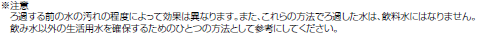 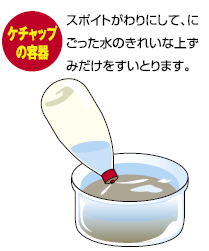 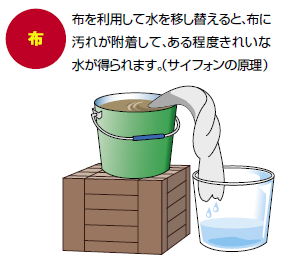 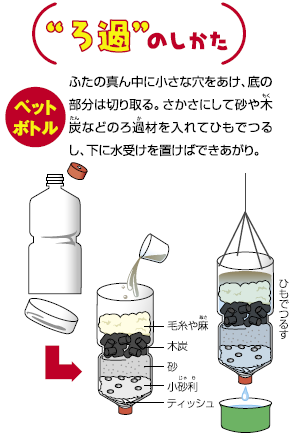 材料：分量（４人分）作　り　方ごはん…150g×4杯P109又はP111を参照。エネルギー（kcal）水分（ｇ）たんぱく質（ｇ）脂質（ｇ）炭水化物（ｇ）カリウム（mg）カルシウム（mg）25290.03.80.555.7445鉄分（mg）ビタミンB1（mg）ビタミンB2（mg）ビタミンC（mg）食物繊維（ｇ）塩分（ｇ）0.20.030.0200.50材料：分量（４人分）作　り　方卵(Ｍ)…4個ミックスベジタブル…80g塩…小さじ1/3（1.7ｇ）こしょう…少々サラダ油…大さじ1（12g）① 卵は割って溶いておく。② ミックスベジタブルは熱湯に入れて解凍し、ザルに上げてよく水気を切っておく。③ フライパンにサラダ油を熱し、卵を入れてよくかき混ぜる。④ 卵が半熟状になったら、ミックスベジタブルを入れて再加熱し、塩、こしょうで味付けをする。エネルギー（kcal）水分（ｇ）たんぱく質（ｇ）脂質（ｇ）炭水化物（ｇ）カリウム（mg）カルシウム（mg）163100.88.78.811.622441鉄分（mg）ビタミンB1（mg）ビタミンB2（mg）ビタミンC（mg）食物繊維（ｇ）塩分（ｇ）1.60.160.2893.00.8材料：分量（４人分）作　り　方大根…240g人参…80g　　だし汁…400㏄Ａ　砂糖…小さじ2（12g）　薄口醤油…大さじ1・1/3（24g）かつお節…5g大根、人参は、一口大の乱切りにする。大根はアク抜きをするため、人参とともに煮こぼす。だし汁に材料を加え、砂糖、薄口醤油の順で煮る。煮あがって盛り付ける際にかつお節を散らす。エネルギー（kcal）水分（ｇ）たんぱく質（ｇ）脂質（ｇ）炭水化物（ｇ）カリウム（mg）カルシウム（mg）39178.42.01.27.724723鉄分（mg）ビタミンB1（mg）ビタミンB2（mg）ビタミンC（mg）食物繊維（ｇ）塩分（ｇ）0.30.040.0381.31.1材料：分量（４人分）作　り　方ほうれん草…200g柿…60g焼き海苔…1枚（3gｇ）薄口醤油…大さじ1/2強（10g）練りわさび…小さじ1ほうれん草をゆで、水にさらし水気を絞り、食べやすい長さに切る。柿は、小さい角切りにする。①、②をボウルに入れ、薄口醤油に練りわさびを合わせ和える。手でちぎった海苔をさっと混ぜる。エネルギー（kcal）水分（ｇ）たんぱく質（ｇ）脂質（ｇ）炭水化物（ｇ）カリウム（mg）カルシウム（mg）2561.01.90.55.140130鉄分（mg）ビタミンB1（mg）ビタミンB2（mg）ビタミンC（mg）食物繊維（ｇ）塩分（ｇ）1.10.070.12431.90.5材料：分量（４人分）作　り　方ごはん…150g×4杯P109又はP111を参照。エネルギー（kcal）水分（ｇ）たんぱく質（ｇ）脂質（ｇ）炭水化物（ｇ）カリウム（mg）カルシウム（mg）25290.03.80.555.7445鉄分（mg）ビタミンB1（mg）ビタミンB2（mg）ビタミンC（mg）食物繊維（ｇ）塩分（ｇ）0.20.030.0200.50材料：分量（４人分）作　り　方豚薄切り肉（ロース）…240g　　玉ねぎ…100g　　トマトケチャップ…60gＡ　ウスターソース…30g　　サラダ油…大さじ1（12g）かいわれ…1/2パックサニーレタス…80g豚薄切り肉は、一口大に切る。玉ねぎは、くし形に切り、水にさらす。Ａの材料を混ぜ合わせ、ソースを作る。鍋に湯を沸かし、豚肉を少しずつ入れ、豚肉に十分に火が通ったら取り出し、③のソースに漬けておく。 サニーレタスを敷き、④にかいわれを混ぜた料理を盛り付ける。エネルギー（kcal）水分（ｇ）たんぱく質（ｇ）脂質（ｇ）炭水化物（ｇ）カリウム（mg）カルシウム（mg）19799.213.311.39.241330鉄分（mg）ビタミンB1（mg）ビタミンB2（mg）ビタミンC（mg）食物繊維（ｇ）塩分（ｇ）0.80.560.12101.21.2材料：分量（４人分）作　り　方ごぼう…140g人参…15g酢水…適宜　　マヨネーズ…小さじ1・1/2（6g）ごま…小さじ1（3g）Ａ　麦みそ…小さじ1（6g）　　穀物酢…小さじ1（5g）　　塩…少々ごぼうは、包丁の背で皮をこそぎ、マッチ棒状に切り、酢水にさらしておく。人参もマッチ棒状に切る。①を茹でてザルにあげ、水気を切る。ボウルにＡを合わせ、②を和える。エネルギー（kcal）水分（ｇ）たんぱく質（ｇ）脂質（ｇ）炭水化物（ｇ）カリウム（mg）カルシウム（mg）4234.10.91.66.313127鉄分（mg）ビタミンB1（mg）ビタミンB2（mg）ビタミンC（mg）食物繊維（ｇ）塩分（ｇ）0.30.020.0112.30.7材料：分量（４人分）作　り　方そうめん…40gえのき…80gレタス…80gカットわかめ…2g固形コンソメ…1個（5.3g）薄口醤油…大さじ1/2弱（8㏄）こしょう…少々水…600㏄そうめんを3～4㎝に折る。えのきは根元を切り落とし、レタスはざく切りにする。カットわかめは水で戻して水気をとる。鍋に水と固形コンソメを入れて煮立て、そうめんを入れてひと煮立ちさせる。えのき、レタス、カットわかめを入れてさっと煮て、薄口醤油、こしょうで味をととのえる。エネルギー（kcal）水分（ｇ）たんぱく質（ｇ）脂質（ｇ）炭水化物（ｇ）カリウム（mg）カルシウム（mg）47194.31.90.210.415510鉄分（mg）ビタミンB1（mg）ビタミンB2（mg）ビタミンC（mg）食物繊維（ｇ）塩分（ｇ）0.40.080.0411.51.4材料：分量（４人分）作　り　方米…2.5合（375g）小松菜…60g塩…小さじ1/2（2.5g）米は、P109又はP111を参照に、ご飯を炊く。小松菜をさっとゆで、塩でよくもみ、さっと洗い流し、水気を絞って、食べやすい大きさに切る。②を炊きあがったご飯に混ぜ合わせる。エネルギー（kcal）水分（ｇ）たんぱく質（ｇ）脂質（ｇ）炭水化物（ｇ）カリウム（mg）カルシウム（mg）336137.75.90.872.615931鉄分（mg）ビタミンB1（mg）ビタミンB2（mg）ビタミンC（mg）食物繊維（ｇ）塩分（ｇ）1.20.090.0460.80.7材料：分量（４人分）作　り　方高野豆腐…60g大根…160g貝割菜…40g片栗粉…12gサラダ油…20㏄　　薄口醤油…40㏄Ａ　本みりん…20㏄　　だし汁…200㏄高野豆腐は、水で戻し、固くしぼる。1枚を4つに切り、片栗粉を薄くつけ、熱したフライパンにサラダ油をひいて焼く。大根はおろす。Ａの調味料を混ぜ合わせ、天つゆを作る。器に高野豆腐と貝割菜を盛り付け、大根おろしをのせ、天つゆをかけてできあがり。エネルギー（kcal）水分（ｇ）たんぱく質（ｇ）脂質（ｇ）炭水化物（ｇ）カリウム（mg）カルシウム（mg）163108.08.710.18.3153118鉄分（mg）ビタミンB1（mg）ビタミンB2（mg）ビタミンC（mg）食物繊維（ｇ）塩分（ｇ）1.30.040.0391.01.9材料：分量（４人分）作　り　方かぼちゃ…300g桜えび（乾燥）…10g薄口醤油…大さじ1/2（9g）料理酒…大さじ1（15g）本みりん…大さじ1・1/3（24g）かぼちゃは、ところどころ皮をむき2～3㎝角に切る。鍋に①のかぼちゃの皮を下にして並べ、桜えびを散らして調味料を加え、水をひたひたに注ぐ。中火にかけ、落し蓋をしてそのまま15分煮る。かぼちゃがやわらかくなったら火を止め、器に盛る。エネルギー（kcal）水分（ｇ）たんぱく質（ｇ）脂質（ｇ）炭水化物（ｇ）カリウム（mg）カルシウム（mg）6473.0　2.80.211.132454鉄分（mg）ビタミンB1（mg）ビタミンB2（mg）ビタミンC（mg）食物繊維（ｇ）塩分（ｇ）0.40.060.06122.10.61人分栄養成分表朝食昼食夕食合計単位エネルギー4795385631,580kcal水分430.2417.6318.71,166.5ｇたんぱく質16.419.917.453.7ｇ脂質11.013.611.135.7ｇ炭水化物80.181.692.0253.7ｇカリウム9167436362,313mgカルシウム9972201372mg鉄分3.21.73.07.9mgビタミンB10.300.670.181.15mgビタミンB20.450.190.130.77mgビタミンC60122799mg食物繊維6.85.53.916.2ｇ塩分2.43.33.28.9ｇ